ПОЛОЖЕНИЕ О ВНУТРЕННЕЙ СИСТЕМЕ                                      ОЦЕНКИ КАЧЕСТВА ОБРАЗОВАНИЯ            в Муниципальном дошкольном образовательном учреждении «Детский сад № 1»2022 г.1. Общие положения     	1.1. Настоящее Положение регламентирует порядок внутренней системы оценки качества образовательной деятельности Муниципального дошкольного образовательного учреждения «Детский сад № 1» (далее - ДОУ).      	1.2. Настоящее Положение о внутренней системе оценки качества образования в ДОУ (далее - Положение) разработано в соответствии с действующими нормативными правовыми документами системы образования:- Федеральный закон от 29.12.2012 г. № 273-ФЗ "Об образовании в Российской Федерации";- Федеральный государственный образовательный стандарт дошкольного образования (утв. приказом Министерства образования и науки Российской Федерации от 17.10.2013г. № 1155); - Приказ Министерства образования и науки Российской Федерации от 30.08.. № 1014 «Об утверждении порядка организации и осуществления образовательной деятельности по основным общеобразовательным программам - образовательным программам дошкольного образования»; - Приказ Министерства образования и науки России от 14.06.2013 г. № 462 «Об утверждении порядка проведения самообследования образовательной организацией» (в редакции от 14.12.2017 г.);- Постановление Правительства Российской Федерации от 05.08.2013 г. N 662 «Об осуществлении мониторинга системы образования»; -  Приказ Министерства образования и науки России от 10.12.2013 г. № 1324 «Об утверждении показателей деятельности организации, подлежащей самообследованию» (в редакции от 06.05.2022 г.); - Приказ Министерства просвещения Российской Федерации от 13.03.2019 г. N 114 «Об утверждении показателей, характеризующих общие критерии оценки качества условий осуществления образовательной деятельности организациями, осуществляющими образовательную деятельность по основным общеобразовательным программам, образовательным программам среднего профессионального образования, основным программам профессионального обучения, дополнительным общеобразовательным программам»;- СП 2.4.3648-20 "Санитарно-эпидемиологические требования к организациям воспитания и обучения, отдыха и оздоровления детей и молодежи";- Устав МДОУ «Детский сад № 1»;  - Основная образовательная программа дошкольного образования МДОУ «Детский сад № 1»;- иные локальные акты ДОУ, регламентирующие реализацию процедур контроля и оценки качества образования в дошкольном учреждении.1.3. Настоящее Положение определяет цели, задачи, принципы внутренней системы оценки качества образования в ДОУ, её организационную и функциональную структуру, реализацию (содержание процедур контроля и экспертной оценки качества образования) и общественное участие в оценке и контроле качества образования.  	1.4. Внутренняя система оценки качества образования (далее - ВСОКО) представляет собой совокупность организационных структур, норм и правил, диагностических и оценочных процедур, обеспечивающих единую оценку эффективности и качества основной образовательной программы ДОУ.       	 1.5. ДОУ обеспечивает проведение необходимых оценочных процедур, разработку и внедрение модели ВСОКО, обеспечивает оценку, учет и дальнейшее использование полученных результатов.        	1.6. ВСОКО – основной источник информации для получения оценки и анализа качества осуществления образовательной деятельности в соответствии с законодательством РФ в области образования и создания условий для реализации основной образовательной программы ДОУ, на основе которого принимаются управленческие решения или проводится корректировка принятых ранее решений. 1.7. Оценка качества связана со всеми функциями управления, обеспечивает его эффективность, позволяет судить о состоянии образовательного процесса в любой (контрольный) момент времени. 1.8. Под ВСОКО в ДОУ понимается: - деятельность по информационному обеспечению управления ДОУ, основанная на систематическом анализе качества реализации образовательного процесса, его ресурсного обеспечения и его результатов. - проведение контроля, проверок, наблюдений, обследований, изучение последствий, принятых управленческих решений в ДОУ руководителем, другими работниками ДОУ в рамках полномочий, определенных должностными инструкциями, или приказом заведующего. 1.9. Мероприятия по реализации целей и задач внутренней оценки качества образования планируются на основе проблемного анализа образовательного процесса Учреждения.1.10. Предмет ВСОКО: обеспечение гарантий уровня и качества образования на основе единого Федерального государственного образовательного стандарта   относительно уровня дошкольного образования (далее – ФГОС ДО) в соответствии с законодательством РФ (соответствие разработанной и реализуемой основной образовательной программы дошкольного образования требованиям ФГОС ДО (далее – ООПДО)); качество образовательных результатов (степень соответствия результатов освоения воспитанниками ООПДО требованиям ФГОС ДО); качество организации образовательного процесса, включающее условия организации образовательного процесса, доступность и комфортность получения образования;эффективность управления качеством образования.1.11. Объект контроля: деятельность по реализации ООПДО в соответствии с законодательством РФ в области образования и прогнозирование ее развития, качество выполнения муниципального задания, анализ выполнения годового плана.1.12. В качестве источника данных для оценки качества образования используются:Анкетирование;Отчеты работников; Результаты аналитической и контрольной деятельности. 1.13. Основными пользователями результатов ВСОКО ДОУ являются педагоги, воспитанники и их родители (законные представители), педагогический совет дошкольного учреждения, вышестоящие органы.1.14. Положение распространяется на деятельность всех сотрудников ДОУ, осуществляющих профессиональную деятельность в соответствии с трудовыми договорами, в том числе на сотрудников, работающих по совместительству.1.15. Изменения и дополнения в настоящее Положение вносится заведующим ДОУ.1.16. Срок действия данного Положения не ограничен. Положение действует до принятия нового.1.17. В настоящем Положении используются следующие термины:1.17.1. Качество образования – комплексная характеристика образовательной деятельности и подготовки воспитанников. 1.17.2. Оценка качества образования подразумевает оценку реализуемых образовательных программ, индивидуальных образовательных достижений и деятельности педагогических работников с учетом таких аспектов, как условия, процессы и результаты. 1.17.3. Внутренняя оценка качества образования – процедуры, организуемые и проводимые самой образовательной организацией: педагогами, воспитанниками, родителями (законными представителями). 1.17.4. Внешняя оценка качества образования – оценка, осуществляемая государственными структурами, органами власти, обществом, личностью, в т.ч. родителями (законными представителями). 1.17.5. Мониторинг – систематическое отслеживание процессов, результатов, других характеристик образовательной системы для выявления соответствия (или не соответствия) ее развития и функционирования заданным целям. 1.17.6. Качество условий – это выполнение санитарно-гигиенических норм организации образовательного процесса; организация питания в дошкольном учреждении; реализация мер по обеспечению безопасности воспитанников в организации образовательного процесса.2. Основные цели, задачи, функции и принципы внутренней системы оценки качества образования в ДОУ2.1. Целью ВСОКО является систематическое отслеживание и анализ состояния системы образования в ДОУ для принятия обоснованных и своевременных управленческих решений, направленных на повышение качества образовательной деятельности и образовательного результата, а также установление соответствия качества дошкольного образования в МДОУ «Детский сад № 1» требованиям ФГОС ДО. 2.2. Задачи:получение объективной информации о функционировании и развитии   дошкольного образования в ДОУ, тенденциях его изменения и причинах, оказывающих влияние на динамику качества образования;определение объекта ВСОКО, установление параметров. Подбор, адаптация, разработка, систематизация нормативно-диагностических материалов, методов контроля; организационное и методическое обеспечение сбора, обработки, анализа и хранения информации о состоянии и динамике показателей качества образования по различным аспектам образовательного процесса;предоставление всем участникам образовательного процесса и общественности достоверной информации о качестве образования в ДОУ;принятие обоснованных и своевременных управленческих решений по совершенствованию качества образования и повышение уровня информированности потребителей образовательных услуг при принятии таких решений;   планирование контроля на основе аналитической деятельности;прогнозирование основных стратегических направлений развития системы образования в ДОУ на основе анализа полученных данных;расширение общественного участия в управлении образованием в ДОУ.2.3. Основные функции ВСОКО:сбор данных по ДОУ в соответствии с показателями и индикаторами мониторинга качества образования;получение сравнительных данных, выявление динамики и факторов влияния на динамику качества образования;определение и упорядочивание информации о состоянии и динамике качества образования в базе данных в ДОУ;координация деятельности организационных структур, задействованных в процедурах мониторинга качества образования.2.4. Основными принципами ВСОКО ДОУ являются приоритет управления, целостность, оперативность, информационная открытость к результатам.  Приоритет управления – это нацеленность результатов ВСОКО на принятие управленческого решения.Целостность – это единый последовательный процесс ВСОКО, экспертизы соответствия муниципальным нормативам показателей качества образовательного учреждения, принятие управленческого решения.Оперативность – это сбор, обработка и представление информации о состоянии и динамике качества образования для оперативного принятия управленческого решения.Информационная открытость – доступность информации о состоянии и динамике качества образования для органов власти субъектов РФ, органов местного самоуправления, осуществляющих управление, экспертов в области образования. Анализ состояния и перспектива развития ДОУ ежегодно опубликовывается в виде итоговых (годовых) отчетов и размещается в сети «Интернет» на официальном сайте ДОУ.3. Основные направления, объекты и формы организации внутренней системы оценки качества образования3.1. ВСОКО в ДОУ осуществляется посредством:- контроля;- самообследования (процедура самообследования - мониторинг).3.2. В ДОУ осуществляются следующие виды контроля: плановый, внеплановый (оперативный), фронтальный, итоговый, административный, взаимоконтроль.3.3. Плановый контроль осуществляется в соответствии с годовым планом работы ДОУ, который обеспечивает периодичность и исключает нерациональное дублирование в его организации.3.3.1. Виды планового контроля:- Тематический контроль – изучение и анализ деятельности ДОУ по одному направлению деятельности.- Текущий контроль - изучение результатов образовательной деятельности, выявление отрицательных и положительных тенденций, отбор наиболее рациональных методов работы.3.3.2. Требования к проведению тематического контроля:1. При проведении тематического контроля заведующий ДОУ за 10 рабочих дней издаёт приказ о сроках и теме предстоящего контроля, назначении председателя и членов комиссии, утверждении плана-задания, установлении сроков представления итоговых материалов. 2. План-задание определяет специфические особенности (вопросы) контроля и должен обеспечить получение достоверной информации, сравнимость результатов контроля   и обоснованность выводов в итоговом материале.  План-задание предстоящего контроля составляется старшим воспитателем ДОУ.  3. Продолжительность тематического контроля не должна превышать 5-10   дней.4. Проверяющие имеют право запрашивать необходимую информацию, изучать документацию, относящуюся к предмету контроля.5. Результаты контроля оформляются в виде аналитической справки с отражением в ней   фактов, выводов и при необходимости предложений.6. Информация о результатах контроля доводится до работников ДОУ не позднее 10 дней с момента его завершения.  7. Должностные лица после ознакомления с результатами контроля должны поставить подпись под итоговым материалом контроля, удостоверяющую, что они поставлены в известность о результатах контроля. 8. При этом они вправе сделать запись в итоговом материале о несогласии с результатами контроля в целом или по отдельным фактам и выводам. Если нет возможности получить подпись проверяемого, запись об этом делает председатель комиссии, осуществляющий проверку, или заведующий ДОУ. 9. Заведующий ДОУ по результатам тематического контроля в течение 7 дней издает приказ.3.3.3. Требования к текущему контролю:1. Направления и периодичность текущего контроля определяются годовым планом и результатами внепланового контроля. 2. Результаты текущего контроля оформляются в виде графиков, циклограмм, схем с краткими выводами и предложениями.3. Результаты текущего контроля доводятся до сведения сотрудников на совещаниях (планерках).3.4. Внеплановый (оперативный) контроль осуществляется для установления фактов и проверки сведений о нарушениях, указанных в обращениях физических или юридических лиц с жалобами на нарушения их прав и законных интересов и урегулирования конфликтных ситуаций между участниками образовательного процесса. При его проведении работники могут не предупреждаться заранее.3.5. Административный контроль - контроль по выполнению нормативно-правовых и локальных актов ДОУ, выявление нарушений законодательства РФ.3.5.1. Требования к административному контролю:1. Направление и периодичность регламентируется локальными актами учреждения.2. Ответственность за проведение административного контроля несет заведующий.3. Результаты выносятся на административные совещания (планерки) и общее собрание трудового коллектива.3.6. Самообследование – процедура самооценки, проводимая в рамках системы управления качеством образовательной деятельности ДОУ.3.6.1. Требования к самообследованию:Процедура самообследования – мониторинг, при осуществлении которого используются следующие методы:педагогическое исследование (наблюдение, изучение документов, продуктов детской деятельности и т.д.)опросные (беседы, интервью, анкетирование, опрос и т.д.)диагностические (контрольные срезы, измерения, решения психолого-педагогических ситуаций, и т.д.)документальные3.7. ВСОКО направлена на отслеживание результативности и качества дошкольного образования в ДОУ: К основным направлениям ВСОКО относятся: 1. Качество условий реализации ООПДО: кадровое обеспечение; психолого-педагогическое обеспечение;материально-техническое обеспечение; финансовое обеспечение; развивающая предметно-пространственная среда.2. Качество образовательного процесса, реализуемого в ДОУ:организация образовательной деятельности, осуществляемой в процессе организации различных видов детской деятельности и в ходе режимных моментов;развитие инновационных процессов и их влияние на повышение качества работы ДОУ;организация самостоятельной деятельности детей;взаимодействие с семьями детей по реализации ООПДО.3. Качество результатов деятельности ДОУ:оценка индивидуального развития воспитанников (педагогическая и психологическая диагностика);степень психологической готовности воспитанников к обучению в школе;удовлетворенность различных групп потребителей (родителей, учителей) качеством предоставляемых образовательных услуг, деятельностью ДОУ;выявление степени решения годовых задач;выполнение муниципального задания. 3.8. Конкретными объектами ВСОКО могут быть:3.8.1. Образовательная среда:контингент   воспитанников, его дифференциация;кадровое (педагогическое) обеспечение:укомплектованность кадрами;Уровень профессиональной компетентности педагогов (динамика профессионального роста – повышение квалификации, образовательного уровня педагогов); Качество и результативность работы; Уровень инновационной деятельности; Анализ педагогических затруднений;Самообразование. взаимодействие с родителями (законными представителями) воспитанников (удовлетворенность родителей (законных представителей) качеством образования в ДОУ, изучение социального спроса);соответствие вариативной части ООПДО запросам родителей (законных представителей) воспитанников;взаимодействие с окружающим социумом; нормативно-правовое обеспечение и др.3.8.2. Воспитательно-образовательный процесс:степень адаптации вновь прибывших детей к условиям ДОУ;промежуточные и итоговые результаты освоения детьми ООПДО;результаты детского развития (интегративные качества);психологическая готовность воспитанников к обучению в школе; уровень физического и психического развития воспитанников, эмоциональное благополучие;выполнение режимных моментов и соблюдение режима дня;достижения воспитанников на конкурсах, соревнованиях.3.8.3. Условия, обеспечивающие организацию воспитательно - образовательного процесса:Психолого-педагогическое сопровождение ООПДО:психолого-педагогическая диагностика;коррекционно-развивающая работа;построение взаимодействия с семьями воспитанников и др.Информационно - методическое обеспечение ООПДО:наличие и использование ПК в работе педагогических работников;оказание методической поддержки всем участникам воспитательно-образовательного процесса и др.Медико-социальное обеспечение ООПДО:охрана жизни и укрепление состояния здоровья воспитанников    (заболеваемость, индекс здоровья, функционирование динамики показателей групп здоровья);медико-педагогический контроль;                                                                                                                     антропометрические показатели; организация питания;организация оздоровления воспитанников и др.Материально-техническое обеспечение ООПДО:санитарное состояние и содержание помещений;охрана жизни и здоровья воспитанников и работников ДОУ и др.Учебно-материальное обеспечение ООПДО:развивающая предметно-пространственная среда;игры, игрушки, дидактический материал;оснащение и оборудование кабинетов;технические средства обучения и др.Финансовое обеспечение ООПДО:объем средств на реализацию ООПДО;средняя заработная плата педагогических работников и др.3.9. Мониторинг может осуществляться как по отдельным видам, так и в комплексе зависимости от его целей и организационных возможностей.3.10.  Самообследование ДОУ регламентировано «Порядком проведениясамообследования образовательной организацией», утвержденным Приказом Министерства образования и науки РФ от 14.06.2013 г. № 462.  3.11. Результатом самообследования является отчет, в котором отражаются итоги, конкретные выводы о качестве образовательной деятельности ДОУ за определенный отрезок времени.3.12. Отчет по самообследованию предоставляется Учредителю ежегодно не позднее 1 сентября текущего года и размещается на официальном сайте ДОУ.4. Организация и технология внутренней системы оценки качества образования4.1. Реализация ВСОКО, ее периодичность и формы осуществляются в ДОУ на основе ООПДО и исходя из годового плана ДОУ, утвержденными приказами заведующего и принятыми на заседаниях педагогических советов. Направления контроля и мониторинга определяются на основе отчёта по самообследованию за текущий период.  4.2. Основание для проведения ВСОКО:заявление педагогического работника на аттестацию;муниципальное задание;плановые проверки надзорных органов;годовой план работы;реализация ВСОКО;обращение физических и юридических лиц по поводу нарушений;результаты ВСОКО и т.д.4.3. Организационной основой является план, где определяется форма, направление, сроки и порядок проведения ВСОКО (мониторинга), а также ответственные лица. План рассматривается на заседании Педагогического совета, утверждается руководителем и является обязательным к исполнению всеми работниками учреждения. Плановая ВСОКО оформляется в виде графика и доводится до сведения сотрудников в начале учебного года.4.4. Виды мониторинга: По этапам: входной, промежуточный, итоговый; По частоте процедур: разовый, периодический, систематический. 4.5. Реализация мониторинга предполагает последовательность следующих действий: Определение и обоснование объекта мониторинга, установление стандартов, норм;     Подбор, адаптация, разработка, систематизация нормативно-диагностических материалов, методов контроля;Сбор данных, информации по различным аспектам образовательного процесса, используемых для мониторинга;Обработка и анализ полученных данных, информации по различным аспектам образовательной деятельности; Интерпретация и комплексная оценка полученной информации;Подготовка документов по итогам анализа полученных данных;Распространение результатов мониторинга;Пути решения выявленных проблем.Принятие управленческих решений об изменении образовательной деятельности, разработка и реализация индивидуальных маршрутов психолого-педагогического сопровождения детей.Изучение результатов муниципального, регионального мониторинга, принятие управленческих решений, прогнозирование развития. 	4.6. Основными направлениями ВСОКО (мониторинга) в ДОУ являются: соответствие ООПДО требованиям ФГОС ДО;соответствие фактических условий реализации к условиям реализации ООПДО требованиям ФГОС ДО;соответствие результатов освоения ООПДО требованиям ФГОС ДО. 4.6.1. Мониторинг качества условий обеспечения образовательного процесса.Объектом данного мониторинга являются пять групп требований (согласно ФГОС ДО), обеспечивающих реализацию ООПДО, направленных на достижение планируемых результатов дошкольного образования:требования к психолого-педагогическому обеспечению (Приложение № 1);требования к кадровому обеспечению (Приложение № 2);требования к материально-техническому обеспечению; медико-социальному обеспечению (Приложение № 3);требования к финансовому обеспечению (Приложение № 4); требования к развивающей предметно-пространственной среде; учебно-материальному и информационно-методическому обеспечению (Приложение № 5).4.6.2.  Мониторинг качества результатов реализации ООПДОЦель мониторинга: комплексная оценка итоговых и промежуточных результатов освоения ООПДО и отслеживание динамики развития детей.Задачи мониторинга:изучение динамики формирования у детей интегративных качеств, которые они должны приобрести в результате освоения комплекса образовательных областей и в целом ООПДО к 7 годам;своевременное исправление выявленных недостатков в усвоении знаний и умений, навыков детей и в развитии детей в целом;коррекция образовательной и оздоровительной деятельности, условий среды ДОУ для предупреждения возможных неблагоприятных воздействий на развитие детей;удовлетворенность различных групп потребителей (родителей (законных представителей), учителей, деятельностью ДОУ.Объект мониторинга:Оценка знаний, умений по образовательным областям ООПДО.Оценка интегративных качеств личности ребенка как планируемых промежуточных результатов освоения ООПДО. Оценка интегративных качеств личности выпускника ДОУ как планируемых итоговых результатов освоения ООПДО.Оценка удовлетворенности родителей (законных представителей) образовательной деятельностью ДОУ.Участники (субъекты) мониторинга:Воспитатели, специалисты, старший воспитатель, заведующий ДОУ. Заведующий ДОУ осуществляет контроль за проведением мониторинга.Методы мониторинга.В системе мониторинга сочетаются низко формализованные (наблюдение, беседа, экспертная оценка и др.) и высоко формализованные (задания и др.) диагностические методы.Диагностический инструментарий мониторинга:Инструментарий мониторинга качества освоения детьми образовательных областей ООПДО МДОУ «Детский сад № 1» и сформированности интегративных качеств. Барсукова Н.Г. «Комплексная диагностика уровней освоения программы «Детский сад 2010» Диагностические журналы для второй младшей, средней, старшей, подготовительной групп. Издательство: Учитель, 2011 г.  Набор фиксированных карт (экспертных карт) результатов мониторинга уровня овладения необходимыми навыками и умениями по образовательным областям и уровня развития интегративных качеств с объяснением системы балльной оценки. (Приложение № 6)Итоговые (сводные) таблицы для заполнения воспитателями группы, позволяющие увидеть сравнительные результаты каждого ребенка и уровень освоения ООПДО в целом по группе. (Приложение № 7)4.6.3. Периодичность и продолжительность промежуточной и итоговой диагностики.      Во всех возрастных группах в конце года отводится время для педагогической диагностики: две недели в мае. Сроки и график проведения диагностики объявляются в приказе заведующего ДОУ.4.7. Организация мониторинга     	4.7.1. Мониторинг осуществляется на основе ООПДО и годового плана ДОУ.4.7.2. Состав мониторинговой группы и ее руководитель определяется и утверждается приказом заведующего ДОУ, который издается не позднее, чем за 2 недели до начала мониторинга.4.7.3. Проект плана-задания к мониторингу составляется руководителем мониторинговой группы (старшим воспитателем), в котором указываются направления деятельности, методы мониторинга, сроки выполнения и формы отчетности, распределяются обязанности между членами группы.4.7.4. План-задание утверждается заведующим ДОУ.4.7.5. В работе по проведению мониторинга качества образования используются следующие методы:наблюдение (целенаправленное и систематическое изучение объекта, сбор информации, фиксация действий и проявлений поведения объекта);эксперимент (создание исследовательских ситуаций для изучения проявлений);собеседование;опрос участников образовательного процесса;анкетирование;изучение результатов продуктивной деятельности;сравнение и анализ;мониторинговые исследования;отчеты работников ДОУ;посещение НОД и открытых мероприятий;анализ документации;обследование.  4.7.6. Требования к собираемой информации:полнота;конкретность;объективность;своевременность. 4.8. Функциональная схема и организационная структура ВСОКО включает в себя муниципальный уровень и уровень ДОУ.4.8.1. Основной системообразующей единицей внутреннего мониторинга качества образования ДОУ является информация, которая собирается, структурируется и хранится на уровне ДОУ:организуется работа по проведению мониторинговых исследований качества образования в ДОУ;осуществляется первичная обработка данных по показателям ДОУ и индикаторам мониторинга качества образования;обеспечивается хранение и представление информации по ДОУ, собранной по утвержденным внутренним показателям и индикаторам мониторинга качества образования;принимаются данные внутреннего мониторинга качества образования при разработке и утверждении образовательных нормативов к показателям оценки результативности ДОУ;осуществляется сбор данных ДОУ по внутренним показателям и индикаторам мониторинга качества образования;хранится информация о состоянии и динамике качества образования в ДОУ;принимаются управленческие решения ответственными лицами за качество образования ДОУ.4.9. В основу ВСОКО положены следующие принципы оценки:объективности, достоверности, полноты и системности информации о качестве образования; реалистичности требований, норм и показателей качества образования, их социальной и личностной значимости, учета индивидуальных особенностей развития отдельных воспитанников при оценке результатов их обучения и воспитания;открытости, прозрачности процедур оценки качества образования; преемственности, интеграции;доступности информации о состоянии и качестве образования для различных групп потребителей;рефлексивности, реализуемой через включение педагогов в критериальный самоанализ и самооценку своей деятельности с опорой на объективные критерии и показатели; повышения потенциала внутренней оценки, самооценки, самоанализа каждого педагога;оптимальности использования источников первичных данных для определения показателей качества и эффективности образования (с учетом возможности их многократного использования);инструментальности и технологичности используемых показателей (с учетом существующих возможностей сбора данных, методик измерений, анализа и интерпретации данных, подготовленности потребителей к их восприятию);минимизация системы показателей с учетом потребностей разных уровней управления; сопоставимости системы показателей с муниципальными, региональными аналогами;взаимного дополнения оценочных процедур, установление между ними взаимосвязей и взаимозависимости;предупреждение негативных тенденций в организации образовательного процесса;осуществление прогнозирования развития важнейших процессов на уровне ДОУ;соблюдения морально-этических норм при проведении процедур оценки качества образования в ДОУ. 4.10. Оценка определяется по 3-х балльной шкале:3 балла – деятельность соответствует уровню нормы.2, 5 балла – незначительное отклонение от уровня нормы.2 балла - существенное отклонение от уровня нормы.0 балл – практическое несоответствие уровню нормы.Балловый диапазон:-  От 2, 5 до 3, 0 баллов – деятельность на высоком уровне развития;- От 1, 3 до 2, 4 – деятельность на среднем уровне развития;- Ниже 1, 2 балла – деятельность на низком уровне развития4.11. Формой отчета руководителя мониторинговой группы является аналитическая справка, которая предоставляется не позднее 7 дней с момента завершения ВСОКО (мониторинга).4.12. Данные, полученные в результате мониторинговых исследований и контрольных мероприятий, отражаются в анализе выполнения годового плана, публичном отчёте и в других отчетных документах ДОУ. Публичный отчёт ежегодно публикуется на официальном сайте ДОУ.4.13. По результатам ВСОКО (мониторинга) заведующий принимает следующие решения:1. издает приказ, в котором указываются:результаты мониторинга;управленческое решение по его результатам;назначаются ответственные лица по исполнению решения;указываются сроки устранения недостатков;проведение повторного контроля устранения недостатков;поощрение работников по результатам мониторинга.привлечение к дисциплинарной ответственности должностных лиц.2. проводит обсуждение итоговых материалов контроля коллегиальным органом; 3. Иные решения в пределах своей компетенции.4.14. По итогам ВСОКО (мониторинга) в зависимости от ее формы, целей и задач и с учетом реального положения дел: проводятся заседания Педагогического совета, Управляющего Совета, ПМПк ДОУ, общее собрание трудового коллектива, административные и педагогические совещания с работниками ДОУ и т.д.;сделанные замечания и предложения фиксируются в документации согласно номенклатуре дел ДОУ.4.15. По окончании учебного года, на основании аналитических справок по итогам ВСОКО (мониторинга), определяется эффективность проведенной работы, сопоставление с нормативными показателями, определяются проблемы, пути их решения и приоритетные задачи ДОУ для реализации в новом учебном году.4.16. Результаты итоговой диагностики в конце учебного года отражаются в аналитической справке по итогам учебного года.4.17. Руководитель ДОУ доводит до педагогов информацию о результатах внутреннего мониторинга не позднее 10 дней с момента его завершения.5. Программа ВСОКО (мониторинга) в МДОУ «Детский сад № 1»6. Организационная и функциональная структура внутренней системы оценки качества образования6.1. Организационная структура, занимающаяся внутренней оценкой, экспертизой качества образования и интерпретацией полученных результатов, включает в себя: администрацию ДОУ, педагогический совет, Управляющий совет, временные структуры (педагогический консилиум, комиссии и др.).6.2. Полномочия в вопросах оценки качества образования в ДОУ определены с учетом компетенции ВСОКО, их функции в организации и проведении оценивания. 6.2.1. Администрация ДОУ: формирует блок локальных актов, регулирующих функционирование ДОУ и приложений к ним, утверждает приказом заведующего дошкольного учреждения и контролирует их исполнение; разрабатывает мероприятия и готовит предложения, направленные на совершенствование ВСОКО ДОУ, участвует в этих мероприятиях; организует систему мониторинга качества образования в ДОУ, осуществляет сбор, обработку, хранение и представление информации о состоянии и динамике развития; анализирует результаты оценки качества образования на уровне ДОУ; обеспечивает условия для подготовки педагогов ДОУ к осуществлению контрольно-оценочных процедур;обеспечивает предоставление информации о качестве образования на различные уровни системы оценки качества образования; формирует информационно – аналитические материалы по результатам оценки качества образования (анализ работы ДОУ за учебный год, публичный доклад заведующего); принимает управленческие решения по развитию качества образования на основе анализа полученных результатов. 6.2.2. Педагогический совет ДОУ: содействует определению стратегических направлений развития системы образования в ДОУ; содействует реализации принципа общественного участия в управлении образованием в ДОУ; инициирует и участвует в организации конкурсов педагогического мастерства; принимает участие в формировании информационных запросов основных пользователей ВСОКО ДОУ; принимает участие в обсуждении системы показателей, характеризующих состояние и динамику развития системы образования; принимает участие в экспертизе качества образовательных результатов, условий организации учебно-воспитательного процесса в ДОУ; принимает участие в оценке качества и результативности труда работников ДОУ; члены педагогического совета принимают участие в распределении выплат стимулирующего характера работникам и согласовании их распределения в порядке, устанавливаемом локальными актами ДОУ; содействует организации работы по повышению квалификации педагогических работников, развитию их творческих инициатив; принимает участие в обсуждении системы показателей, характеризующих состояние и динамику развития системы образования в ДОУ; заслушивает информацию и отчеты педагогических работников, доклады представителей организаций и учреждений, взаимодействующих с ДОУ по вопросам образования и воспитания дошкольников, в том числе сообщения о проверке соблюдения санитарно-гигиенического режима в ДОУ, об охране труда, здоровья и жизни воспитанников и другие вопросы образовательной деятельности ДОУ.6.2.3. Временная творческая группа воспитателей и специалистов ДОУ (Группа мониторинга): разрабатывает методики оценки качества образования, систему показателей, характеризующих состояние и динамику развития ДОУ;проводит мониторинговые исследования по вопросам качества образования; организует систему мониторинга качества образования в ДОУ, осуществляет сбор, обработку информации о состоянии и динамике развития системы образования в ДОУ, анализирует результаты оценки качества образования; организует изучение информационных запросов основных пользователей образовательными услугами и участников образовательного процесса; разрабатывает мероприятия и готовит положения, направленные на совершенствование системы контроля и оценки качества образования, участвуют в этих мероприятиях; содействуют обновлению нормативно-правовой базы документов ДОУ, относящейся к обеспечению качества образования; изучает, обобщает и распространяет передовой опыт построения, функционирования и развития оценки качества дошкольного образования; ведет учет результатов мониторинга, вырабатывает рекомендации по устранению отмеченных недостатков;организует и проводит смотры, конкурсы, ярмарки, фестивали, выставки, физкультурно-спортивные и другие мероприятия; принимает участие в научно-методическом сопровождении аттестации педагогических кадров; осуществляет экспертизу основной образовательной программы дошкольного образования ДОУ. 6.3. Придание гласности результатам оценки качества образования обеспечивается путем предоставления информационных материалов для педагогических работников, воспитанников, родителей (законных представителей) и информирования общественности посредством публикаций (в т.ч. официальный сайт ДОУ), аналитических докладов о состоянии качества образования в ДОУ. 6.4. Распределение функциональных обязанностей участников ВСОКО (мониторинговых исследований)6.5. Субъекты мониторинга: заведующий, педагогический коллектив, дети, родители (законные представители).6.6. Мониторинг осуществляется заведующим ДОУ, старшим воспитателем, специалистами, воспитателями в пределах их компетенции.6.7. Заведующий ДОУ:устанавливает и утверждает порядок, периодичность проведения мониторинговых исследований;определяют пути дальнейшего развития ДОУ;обеспечивает на основе ООПДО проведение в ДОУ контрольно - оценочных процедур, мониторинговых, социологических и статистических исследований по вопросам качества образования; принимает управленческие решения по развитию качества образования на основе анализа результатов;обеспечивает предоставление информации о качестве образования на муниципальный и региональный уровни системы оценки качества образования.6.8. Старший воспитатель: организует ВСОКО в ДОУ;осуществляет сбор, обработку, хранение и представление информации о состоянии и динамике развития качества; анализирует результаты оценки качества образования на уровне ДОУ;обеспечивает предоставление информации о качестве образования на муниципальный и региональный уровни системы оценки качества образования;формирует информационно - аналитические материалы по результатам оценки качества образования (анализ работы ДОУ за учебный год, публичный доклад заведующего); проводит контроль за проведением мониторинга в каждой возрастной группе;анализирует динамику уровня развития воспитанников каждой возрастной группы;разрабатывает и предлагает педагогам рекомендации по повышению уровня организации воспитательно-образовательного процесса. 6.9. Воспитатели, специалисты (учитель-логопед, музыкальный руководитель):проводят мониторинг развития каждого воспитанника; анализируют динамику развития (индивидуальный маршрут) каждого воспитанника;разрабатывают и предлагают родителям (законным представителям) рекомендации по воспитанию, развитию и обучению детей; своевременно доводят итоги мониторинга до сведения родителей (законных представителей); своевременно предоставляют информацию старшему воспитателю.6.10. Старшая медицинская сестра ДОУ: отслеживает состояние здоровья воспитанников: физическое развитие, заболеваемость, посещаемость; выявляет факторы, отрицательно влияющие на самочувствие и здоровье детей. 6.11. Заведующий хозяйством:выполняет мониторинг материально-технического обеспечения образовательного процесса.        6.12. Педагог - психолог: осуществляет систему информационного сопровождения образовательного процесса, основанную на изучении когнитивной сферы и личностного развития ребенка; слежение за системой коллективно-групповых и личностных отношений детского и взрослого сообщества в ДОУ. 7. Ответственность должностного лица, осуществляющего психолого-педагогический мониторинг7.1. Должностное лицо, осуществляющее психолого-педагогический мониторинг в ДОУ, несет ответственность за:тактичное отношение к каждому ребенку во время проведения диагностических мероприятий, создание для каждого воспитанника ситуации успеха;качественную подготовку к проведению диагностических мероприятий;ознакомление с итогами обследования воспитанников соответствующих должностных лиц (в рамках их должностных полномочий);соблюдение конфиденциальности;срыв сроков проведения диагностических мероприятий;качество проведения обследования воспитанников;доказательность выводов по итогам диагностирования воспитанников.8. Общественное участие в оценке и контроле качества образования8.1. Вопросы о результатах оценки качества дошкольного образования заслушиваются на заседаниях педагогического совета, Управляющего совета, совещаниях при заведующем ДОУ. 8.2. Придание гласности и открытости результатам оценки качества образования осуществляется путем предоставления информации средствам массовой информации через публичный доклад заведующего дошкольным учреждением; размещение аналитических материалов, результатов оценки качества образования на официальном сайте дошкольного учреждения.                                                                                       .                                                                                                                                                                                                              Приложение № 1                                                                                                                                                    (к Положению о внутренней системе оценки                                                                                                                                             качества образования в МДОУ «Детский сад № 1)4.6.1.  Мониторинг психолого-педагогических условийПриложение № 2                                                                                                                                                     (к Положению о внутренней системе оценки                                                                                                                                             качества образования в МДОУ «Детский сад № 1)4.6.1. Мониторинг кадрового обеспечения                                                                                                                                                                                    Приложение № 3                                                                                                                                                  (к Положению о внутренней системе оценки                                                                                                                                             качества образования в МДОУ «Детский сад № 1)4.6.1.  Мониторинг материально-технических условий Приложение № 4                                                                                                                                           (к Положению о внутренней системе оценки                                                                                                                                             качества образования в МДОУ «Детский сад № 1)4.6.1. Требования к финансовому обеспечениюПриложение № 5                                                                                                                                                  (к Положению о внутренней системе оценки                                                                                                                                             качества образования в МДОУ «Детский сад № 1)4.6.1. Мониторинг развивающей предметно-пространственной среды Приложение № 6Фиксированная картадиагностики (промежуточной, итоговой) развития детей ____________________ группы «_____________»МДОУ «Детский сад № 1» образовательной области «__________________________________________________________»воспитатели: ______________________________________________________________________Количество обследованных детей ____________________________________________________Дата проведения: __________________________________________________________________Приложение № 6ДИНАМИКА ФОРМИРОВАНИЯ ИНТЕГРАТИВНОГО КАЧЕСТВА«ФИЗИЧЕСКИ РАЗВИТЫЙ, ОВЛАДЕВШИЙ ОСНОВНЫМИ КУЛЬТУРНО-ГИГИЕНИЧЕСКИМИ НАВЫКАМИ»(таблица, отражающая индивидуальную динамику и степень формированияинтегративных качеств воспитанников в уровнях и баллах)Дата проведения: _______________________________________________________________________Группа: _______________________________________________________________________________Воспитатели: __________________________________________________________________________Инструктор по физической культуре: ______________________________________________________Педагог-психолог: ______________________________________________________________________Показатели динамики формирования интегративного качества«Физически развитый, овладевший основными культурно-гигиеническими навыками»Сводная таблица по результатам ____________________ диагностики в ________________ группе № ___________ «_______________»Воспитатели: __________________________________ Дата проведения: ________________________ 20______ г.    Приложение № 6Диагностическая карта уровня развития интегративных качеств воспитанников ДОУЗелёный круг – сформировано (высокий уровень развития)Жёлтый круг – в стадии формирования (средний уровень развития)Красный круг – не сформировано (низкий уровень развития)Приложение № 6Приложение № 7ИТОГОВАЯ ТАБЛИЦА ДИНАМИКИ ФОРМИРОВАНИЯ ЦЕЛЕВЫХ ОРИЕНТИРОВ ПО ФГОС ДОПриложение № 8Внутренняя система оценки качества образования в ДОУ Инструментарий для проведения внутренней оценки качества образования МДОУ «Детский сад № 1»Форма оценочного листа для проведения процедуры внутренней системы оценки качества образования (ВСОКО) МДОУ «Детский сад № 1»Индикаторы (показатели) оценки деятельности педагогов, ДОУ:3 балла – соответствует полностью;2 балла – соответствует частично;0 балл -   не соответствует.Определение уровня качества образовательной деятельности:  3 – 100%              2,2 – 73%   2,9 – 97%              2,1 – 70%2,8 – 93%              2,0 – 67%2,7 – 90%              1,9 – 63%2,6 – 87%              1,8 – 60%2,5 – 83%              1,7 – 57%2,4 – 80%              1,6 – 53%2,3 – 77%              1,5 – 50%0 – 20% - недопустимый (низкий)20 – 40% - критический (ниже среднего)40 – 65% - допустимый (средний)65 – 85% - достаточный (выше среднего)85 -100% - оптимальный (высокий) или полное соответствие нормам качестваФорма результатов наблюдений за образовательной деятельностью педагогов с опорой на листы оцениванияФорма карты результативности участия МДОУ «Детский сад № 1» в конкурсах разного уровня     1. Результативность участия дошкольного образовательного учреждения в конкурсах    2. Результативность участия работников образовательного учреждения в конкурсах   3. Результативность участия воспитанников образовательного учреждения в конкурсахАнкета № 1 для родителей воспитанников ДОУ ПРИНЯТО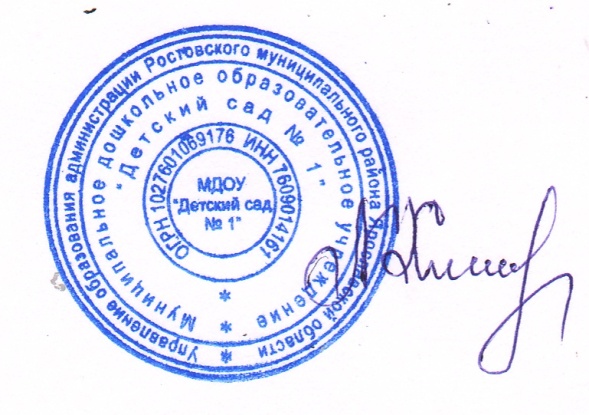 Педагогическим советом Протокол № 1от «31» августа 2022 г.УТВЕРЖДЕНО Заведующий МДОУ «Детский сад № 1» __________ Колосова Л. С.Приказ № 290А/01-18 от «06» сентября 2022 г.№Этапы Содержание мониторинговой деятельности1Подготовительный Анализ имеющихся данных, условий и факторов, постановка цели, определение объекта, установление сроков, изучение необходимых материалов, разработка инструкций и инструментария, создание технологического пакета.2Организационный Проведение организационных совещаний, распределение обязанностей между специалистами, консультации по ознакомлению с содержанием технологического пакета.3Диагностический Сбор информации по интересующей проблеме, изучение документации, наблюдение, тестирование, беседы с детьми, выполнение диагностических заданий, использование социологических методов (контрольные срезы, хронометраж, интервьюирование, анкетирование, собеседование) и сопоставление результатов с примерными типологическими характеристиками воспитанников, определение состава дифференцированных подгрупп с низким, средним и высоким уровнями освоения образовательной программы. 4Аналитический Систематизация, обработка и анализ полученной информации, сопоставление результатов, формулирование выводов. Написание аналитической справки по группам.5Итоговый Составление прогнозов, составление  индивидуальных образовательных маршрутов (воспитатель и специалисты), выработка предложений и рекомендаций для принятия управленческого решения, определение сроков выполнения рекомендаций.Критерий Показатель Методы Зафиксированный результатПериодичность Ответственный 1. Профессиональное взаимодействие педагогов с детьмиСоответствует требованиям  Наблюдение, собеседование,  тематический контроль Справки, акты, В течение годаЗаведующий ДОУ, старший воспитатель2. Психолого-педагогическое сопровождение образовательного процесса в ДОУСоответствует требованиям ФГОС ДОНаблюдение, анализ документов, контроль     Аналитические справки, протоколы, актыПостоянноЗаведующий ДОУ, старший воспитатель3. Наличие системы организационно-методического сопровождения ООП ДО в ДОУСоответствует требованиям ФГОС ДОЭкспертиза, проверка, анализСправки, актыПостоянно Заведующий ДОУ, старший воспитатель4. Наличие вариативных форм дошкольного образования в ДОУ Соответствует ООПДОАнализ документацииСамоанализ, отчет1 раз в годЗаведующий ДОУ, старший воспитатель 5. Взаимодействие с учреждениями социума. Предоставление возможностей для социализации детей с использованием социокультурной среды мегаполиса.Соответствует ООПДОАнализ документацииОтчет по самообследованию, публичный отчет, самоанализ, справки1 раз в годЗаведующий ДОУ, старший воспитатель6. Наличие в ДОУ условий для самостоятельной деятельности детей, учет индивидуальных особенностей воспитанников.Соответствуют требования ФГОС ДО, ООПДОНаблюдение, контроль, собеседование, анализОтчет по самообследованию, публичный отчет, самоанализ, справкиВ течение годаЗаведующий ДОУ, старший воспитатель, пед. коллектив7. Наличие в ДОУ условий для успешного перехода ребенка на следующий уровень образования.Соответствуют требованиям ФГОС ДОНаблюдение, Контроль, анализОтчет по самообследованию, публичный отчет, самоанализ, справки1 раз в год и по мере необходимостиЗаведующий ДОУ, старший воспитатель, пед. коллектив8. Удовлетворенность родителей наличием в ДОУ условий для комфортного пребывания детей.100%Анкетирование, беседыАналитические справки, отчет, самоанализ1 раз в год и по мере необходимостиЗаведующий ДОУ, старший воспитатель, пед. коллективКритерий Показатель Методы мониторингаОформленный результатПериодичность Ответственный 1. Укомплектованность ДОУ квалифицированными педагогическими кадрами100%АнализСведения о кадрах:Старший воспитатель- 1Воспитатели – 6;Специалисты – 2;Совместитель - 0ПостоянноЗаведующий ДОУ2. Соответствие образовательного  ценза педагогических работников ДОУ требованиям профессионального стандартаСоответствует профессиональному стандартуАнализСведения о кадрах: Высшее – 5 (55%); Средн. проф. –(45%); ДО – 6 (67%)ПостоянноСтарший воспитатель3. Соответствие уровня квалификации педагогических работников ДОУ для каждой занимаемой должности квалификационным характеристикам по соответствующей должностиСоответствует КХНаблюдение, анализСведения о кадрах:Высшая - 0Первая – 6 (67%);Вторая – 0 Соответ. з.д. – 1(11%) Без.кат. – 2 (22%)ПостоянноСтарший воспитатель4. Владение основными компетенциями в организации образовательной деятельности по реализации ООП ДОВладеетНаблюдение за педагогическим процессом, анализ документацииАналитические справки, отзывы1 раз в месяцСтарший воспитатель5. Непрерывность профессионального образования педагогических работников ДОУ- 72 часа (1 раз в 5 лет);- 108 часов;  - профессиональная переподготовка100%АнализСведения о кадрах:КПК – 8 (88 %) 72 ч.  Заочн.обуч. -2 (22%)Проф.переп. -1 (11%)ПостоянноСтарший воспитатель6. Участие в районных, региональных, всероссийских и других мероприятиях, презентующих опыт педагогов ДОУ. Активность в профессиональных сообществах. УчаствуетАнализСведения о кадрах: Мун. конк.–8 (88%);Рег. конк. - 5(55%);Всеросс. к.-2(22%);МО – 6 (67%);1 раз в полугодие Старший воспитатель7. Участие педагогов в инновационной деятельности ДОУ.УчаствуетАнализ документов и материалов Сведения о кадрах: На ур. ДОУ – 55%;МИП -  0РИП -    01 раз в годСтарший воспитатель8. Удовлетворенность родителей работой педагогов по реализации ООП ДО, присмотром и уходом за детьми Удовлетворенность(100%)АнкетированиеСведения о кадрах:По ООП ДО -95%; по присмотру и уходу – 90%.1 раз в годСтарший воспитательКритерий Показатель Методы ПериодичностьОформленный результатОтветственный 1. Выполнение требований к состоянию и содержанию территории, здания, помещений, к набору и площадям помещений ДОУ, освещению,  водоснабжению и канализации.  СоответствуетСанПиН Контроль (внутренний),Проверки контролирующих органов (Роспотребнадзор)1 раз в полугодие,  1 раз в годСправки комиссии по ОТ, акт обследования здания, территории, заключение, предписание Роспотребнадзора Заведующий хозяйством, комиссия по ОТ2. Выполнение требований пожарной безопасности в ДОУ.Соответствует требованиям ПБКонтроль (внутренний),Проверки контролирующих органов (Пожнадзор)1 раз в квартал, 1 раз в годАкты проверок, протоколы, заключение, предписание ПожнадзораЗаведующий хозяйством3. Соблюдение безопасности в ДОУ. Охрана здания и территории. Наличие видеонаблюдения, домофона, ограждения, охранников и пр. Соответствует требования безопасностиКонтроль (внутренний)Проверки контролирующих органов1 раз в кварталАкты проверок, предписание, протоколыЗаведующий ДОУ, заведующая хозяйством4. Выполнение требований охраны жизни и здоровья воспитанников и работников ДОУ.Наличие здоровьесберегающего оборудования в помещениях для образовательной деятельности.Отсутствие травматизмаДаКонтроль Проверка Постоянно Отчеты медработникаФорма № 7-травматизм (детский и взрослый)(наличие бактерицидных ламп, спортивного оборудования в физкультурном зале)ЗаведующийСтаршая медсестра5. Требования к медицинскому обслуживанию воспитанников в ДОУ.СоответствуетПроверка (внутренняя)Проверка контролирующих органовАкт, отчет, заключение Роспотребнадзора,мониторинг по здоровьесбережению1 раз в годЗаведующий ДОУ, старший воспитатель, старшая медсестра6. Требования к организации оздоровления воспитанников в ДОУ.СоответствуетСанПиНПроверка, тематический контроль, контроль старшей медсестрыОтчет по итогам года, справки, анализ, приказыПостоянноЗаведующий ДОУ, старшая медсестра, старший воспитатель7. Выполнение требований к формированию и наполняемости дошкольных групп.СоответствуетПроверкаГодовой отчет, Мониторинг1 раз в год 1 раз в месяцЗаведующий ДОУ, секретарь-машинистка8. Требования к прохождению медицинских осмотров персонала ДОУ.СоответствуетСанПиНаПроверкаОтчеты  медработника1 раз в годЗаведующий ДОУ, старшая медсестра9. Требования к организации питания воспитанников. Контроль организации питания в ДОУ.СоответствуетСанПиНКонтрольСправки, тетрадь проверок бракеражной комиссииПостоянноЗаведующий ДОУ, старшая медсестра, заведующая хозяйством10. Материально-техническое обеспечение реализации ООП ДО в соответствии с ФГОС.Соответствует  АнализСправка1 раз в годЗаведующий ДОУ, старший воспитатель11. Информационное обеспечение образовательного процесса в ДОУ в соответствии с ФГОС.СоответствуетАнализСправка1 раз в годСтарший воспитатель12. Оснащенность информационно-коммуникативными средствами, используемыми в целях образования. СоответствуетАнализСправка1 раз в годСтарший воспитательКритерий Показатель Методы Зафиксированный результатПериодичность Ответственный 1. Финансовый мониторингПроведение мониторинга Проверка, анализ Справки, акты1 раз в кварталЗаведующий ДОУ, главный бухгалтер2. Рост средней заработной платы педагогических работников (за финансовый год)Соответствует установленному уровнюПроверка, анализОтчет в Статистическое управление1 раз в кварталБухгалтер3. Информация о финансовом обеспечении, представленная на официальном сайте ДОУ.Информация соответствует требованиямПроверка, анализПлан ФХД, Отчеты 1 раз в год, по необходимостиЗаведующий ДОУ, администратор сайта4. Определены показатели, характеризующие качество и (или) объем (содержание) оказываемых муниципальных услуг дошкольного образования.Выполнение муниципального задания на 100%Анализ документацииОтчет по муниципальному заданию1 раз в кварталЗаведующий ДОУ 5. Определены требования к отчетности об исполнении муниципального задания по оказанию услуг дошкольного образования.Отчет соответствует требованиямАнализ документацииОтчет по муниципальному заданию1 раз в кварталЗаведующий ДОУ, главный бухгалтер6. Отслеживается соответствие показателей объемов и качества предоставляемых ДОУ данных услуг размерам направляемых на цели средств соответствующих бюджетов.Показатели объемов и качества услуг соответствуют размерам фин. средств Анализ документацииОтчет по муниципальному заданию, аналитическая справка1 раз в кварталЗаведующий ДОУ, главный бухгалтер7. Предоставление дополнительных образовательных услуг, в том числе платных.Организация доп. образ. услуг (платных) Проверка, анализАналитическая справка1 раз в годЗаведующий ДОУ, старший воспитатель8. Доля фонда заработной платы, выделяемая на стимулирующие выплаты работникам ДОУ.Соответствует штатному расписаниюАнализАналитическая справка, отчет1 раз в годЗаведующий ДОУ, главный бухгалтер9. Доля внебюджетных средств в общем объеме финансирования ДОУ.Соответствует нормативным требованиямАнализ документацииАналитическая справка, отчет1 раз в годЗаведующий ДОУ, главный бухгалтерКритерий Показатель Методы Зафиксированный результатПериодичность Ответственный 1. Соответствие РППС дошкольных групп всем принципам организации среды по ФГОС ДО. Соответствует ФГОС ДОЭкспертиза, наблюдение,анализСправка 1 раз в полгодаСтарший воспитатель2. Соответствие игровых пространств, игрушек и оборудования возрастным особенностям, возможностям и интересам детей. СоответствуетАнализ, наблюдение, экспертизаСправка1 раз в полгодаСтарший воспитатель3. Комплексное оснащение воспитательно-образовательного процесса.Соответствует специфике ООП ДОУ  (в %)Экспертиза, наблюдение,анализСправка, отчет 1 раз в полгодаЗаведующий ДОУ, старший воспитатель4. Организация образовательного пространства и разнообразие материалов, оборудования, инвентаря в групповых помещениях.Соответствует специфике ООП ДОУ  (в %)Экспертиза, наблюдение,анализСправка, отчет1 раз в полгодаЗаведующий ДОУ, старший воспитатель, воспитатели5. Выполнение требований к играм, игрушкам, дидактическому материалу, издательской продукции.Соответствует СанПиНЭкспертиза, наблюдение,анализСправки, сертификаты качества1 раз в полгодаЗаведующий ДОУ, старший воспитатель6. Требования к оснащению и оборудованию кабинетов, музыкально- физкультурного зала.Соответствие принципу необходимости и достаточностиПроверкаанализОтчет, акты обследования, сертификаты качества 1 раз в полгодаЗаведующий ДОУ, старший воспитатель, специалисты7. Информационное обеспечение образовательного процесса в ДОУСоответствует ООП ДОПроверкаСправки, акты1 раз в годЗаведующий ДОУ, старший воспитатель8. Требования к техническим средствам обучения в сфере дошкольного образованияСоответствуеттребованиям СанПиН,  соответствует требованиям к РППСПроверка Отчет, сертификаты качества, справки 1 раз в полгодаЗаведующий ДОУ, старший воспитатель9. Методическое обеспечение образовательного процессаСоответствует специфике ООП ДОУЭкспертиза, проверка,  анализСправки1 раз в кварталЗаведующий ДОУ, старший воспитатель10. Организация образовательного пространства  и разнообразие материалов, оборудования, инвентаря на прогулочных участках. СоответствуетПроверкаСправки, акты обследования1 раз в полгодаЗаведующий ДОУ, старший воспитатель, воспитатели11. Наличие оборудованной спортивной площадки, площадки по ПДД. Соответствует требованиям СанПиНПроверкаСправки, акты обследования, сертификаты качества1 раз в годЗаведующий ДОУ, старший воспитатель№ФИ ребенкаКалендарный возрастЗадания Задания Задания Задания Задания Задания Задания Задания Задания Задания Общий балл(в.,с.,н.)УРР№ФИ ребенкаКалендарный возраст№1№2№3№4№5№6№7№8№9№10Общий балл(в.,с.,н.)УРР12345678910111213141516№ п/пФ.И. ребенкаВладение основными культурно-гигиеническими навыкамиСамостоятельное выполнение доступных возрасту гигиенических процедурСформирован-ность основных движений и физических качествСформирован-ность потребности в двигательной активности Сформирован-ностьпредставлений о здоровом образе жизниСоблюдение элементарных правил здорового образа жизниВсего балловСуммарный уровень123456789101.2.3.4.5.6.7.8.9.10.11.12.13.Списочный состав группыДиагностика способности к анализу ситуации  Диагностика уровня развития произвольной сферы Диагностика познавательных процессовДиагностика способности к умозаключениюДиагностика развития мелкой моторикиДиагностика концентрации и устойчивости внимания ребенкаДиагностика мышления детейДиагностика результатов проективной методикиДиагностика наглядно действенного мышленияДиагностика ориентации в пространствеДиагностика внимания детейДиагностика слухового восприятияоооооооооооо№ п/пФИ ребенкаОбразовательные областиОбразовательные областиОбразовательные областиОбразовательные областиОбразовательные областиОбразовательные областиОбразовательные областиОбразовательные областиОбразовательные областиОбразовательные областиОбразовательные областиОбразовательные областиОбразовательные областиОбразовательные областиОбразовательные областиОбразовательные областиОбразовательные области№ п/пФИ ребенкаСоциально-коммуникативное развитиеСоциально-коммуникативное развитиеСоциально-коммуникативное развитиеСоциально-коммуникативное развитиеПознавательное развитиеПознавательное развитиеПознавательное развитиеРечевое развитиеРечевое развитиеРечевое развитиеРечевое развитиеХудожественно-эстетическое развитиеХудожественно-эстетическое развитиеФизическое развитиеФизическое развитиеФизическое развитиеФизическое развитие№ п/пФИ ребенкаТрудБезопасностьБезопасностьИграФЭМПЗдравст-вуй, мир!Конструи-рованиеЧтениех/лПо дороге к АзбукеРиторикаРиторикаХуд.творч.Музыка Физич. культураФизич. культураЗдоровьеЗдоровье1234567891011121314151617181920Общий итог усвоения ОООбщий итог усвоения ООсформированосформированоУровень развития детей (успешность)Уровень развития детей (успешность)Уровень развития детей (успешность)Уровень развития детей (успешность)высокийвысокийОбщий итог усвоения ОООбщий итог усвоения ООв стадии формированияв стадии формированияУровень развития детей (успешность)Уровень развития детей (успешность)Уровень развития детей (успешность)Уровень развития детей (успешность)среднийсреднийОбщий итог усвоения ОООбщий итог усвоения ООне сформированоне сформированоУровень развития детей (успешность)Уровень развития детей (успешность)Уровень развития детей (успешность)Уровень развития детей (успешность)низкийнизкий№п/пФ.И. ребенкаИнициативность и самостоятельностьПоложительное отношение к себе и другимРазвитие воображения, фантазии, творчестваУмение подчиняться социальным нормамРазвитие крупной и мелкой моторикиПроявление любознательностиСпособность к волевым усилиям в разных видах деятельностиСпособность к принятию собственных решенийУверенность в своих силахВсего балловУровень маймаймаймаймаймаймаймаймаймаймай1.2.3.4.5.6.7.8.9.10.11.12.13.14.15.16.17.18.19.20.21.22.23.24.25.ИтогоЭлемент внутренней системы оценки качества образованияСодержание элементаОбъект оцениванияНормативное обеспечениеУстав, локальные акты, приказы, графики проведения, определение периодичности сбора информации, назначение ответственных за хранение, обработку и анализУстав, локальные акты, приказы, циклограммы,Планы, программы, документы образованияМетодическое обеспечениеКонтрольно-измерительные материалы, процедуры проведения и обработкиКонтрольно-измерительные материалы: диагностические карты, бланки, тесты с указанием точной информации об источнике (методика), картыИнформационно-технологическое обеспечениеТехнические возможности, программное обеспечение, подготовительные кадры, официальный сайт, система информирования родителейСайт ДОУ, электронная почта, электронные базы всех данных по ДОУПланирование Выделение направлений контроля/мониторинга (результаты образовательной деятельности, состояние здоровья, организация питания, выполнение режимных моментов, учебно-методическое обеспечение, планирование деятельности по коррекции результатов и т.д.)Состояние здоровья, организация питания, выполнение режимных моментов, учебно-методическое обеспечение, планирование деятельности по коррекции результатовЭтапы мониторинга/контроля достижений воспитанниковТекущий контроль, промежуточный и итоговый контроль, разные виды мониторингаОсвоение воспитанниками ООП ДО: промежуточные, итоговые результатыРабота с результатами внутреннего мониторинга/контроляАнализ и интерпретация данных мониторинга/контроля, использование полученных результатов для построения прогнозаМониторинг/контроль  развития профессиональной компетенции педагоговСопоставление уровня достижений воспитанников и анализа форм взаимодействия с детьми, методической работы, повышения квалификации педагоговГрафики повышения квалификацииГрафики аттестации педагоговПортфолио педагоговКарты контроля за работой педагогических кадровСистема принятия управленческих решенийУровни принятия решения, их исполнение и эффективность№п/пКритерийПоказатели/индикаторы ИнструментарийОценка в баллахОценка в баллахОценка в баллахОценка в баллахОценка в баллахКоличество баллов№п/пКритерийПоказатели/индикаторы ИнструментарийСоответствует3Соответствует3Частично соответствует2Частично соответствует2Не соответствует0Количество баллов1.Открытость дошкольного учреждения для родителей и общественных организаций Полнота и актуальность информации об организации, размещенной на официальном сайте организации в информационно-телекоммуникационной сети «Интернет» в том числе на официальном сайте в сети Интернет  http://ds1-ros.edu.yar.ru1.Открытость дошкольного учреждения для родителей и общественных организаций Наличие на официальном сайте организации в сети Интернет сведений о педагогических работниках организации1.Открытость дошкольного учреждения для родителей и общественных организаций Доступность взаимодействия с получателями образовательных услуг по телефону, по электронной почте, с помощью электронных сервисов предоставляемых на официальном сайте организации в сети Интернет, в том числе наличие возможности внесения предложений, направленных на улучшение работы организации1.Открытость дошкольного учреждения для родителей и общественных организаций Итого по критериюИтого по критериюИтого по критериюИтого по критериюИтого по критериюИтого по критерию2.Комфортность условий в которых осуществляется образовательная деятельностьМатериально-техническое и информационное обеспечение организации:Соответствие учебно-методического обеспечения в ДОУ основной образовательной программе ДОУ (анализ паспортов групп, кабинетов)2.Комфортность условий в которых осуществляется образовательная деятельностьСоответствие развивающей предметно-пространственной среды требования ФГОС ДО и Основной программе ДОУ (анализ паспортов групп, кабинетов ДОУ)2.Комфортность условий в которых осуществляется образовательная деятельностьНаличие необходимых условий для охраны и укрепления здоровья, организации питания воспитанников2.Комфортность условий в которых осуществляется образовательная деятельностьУсловия для индивидуальной работы с воспитанниками ДОУ2.Комфортность условий в которых осуществляется образовательная деятельностьНаличие вариативной части основной образовательной программы ДОУ2.Комфортность условий в которых осуществляется образовательная деятельностьНаличие возможности развития творческих способностей  и интересов воспитанников, включая их в участие в конкурсах и олимпиадах (в том числе во всероссийских и международных), выставках, смотрах, физкультурных мероприятиях, спортивных мероприятиях, в том числе в  официальных спортивных соревнованиях, и других массовых мероприятиях ДОУ (Карта результативности участия ДОУ в конкурсах разного уровня)Наличие условий организации обучения и воспитания обучающихся с ограниченными возможностями здоровья и инвалидов (анализ комплектования групп, наличие специалистов для работы с детьми ОВЗ)Итого по критериюИтого по критериюИтого по критериюИтого по критериюИтого по критериюИтого по критерию3.Условия качества реализации образовательной деятельности в ДОУНаличие лицензии3.Условия качества реализации образовательной деятельности в ДОУНаличие ООП ДО3.Условия качества реализации образовательной деятельности в ДОУСоответствие ООП ДО требованиям ФГОС ДО3.Условия качества реализации образовательной деятельности в ДОУУровень самооценки и внешней оценки деятельности педагогов (анализ листов оценивания образовательной деятельности педагогов)3.Условия качества реализации образовательной деятельности в ДОУУчастие ДОУ, педагогов ДОУ в профессиональных конкурсах разного уровня (карта результативности участия ДОУ в конкурсах разного уровня)3.Условия качества реализации образовательной деятельности в ДОУИтого по критериюИтого по критериюИтого по критериюИтого по критериюИтого по критериюИтого по критерию4.Удовлетворенность родителей качеством предоставляемых услуг ДОУДоля от общего числа опрошенных в %Доля от общего числа опрошенных в %Доля от общего числа опрошенных в %Доля от общего числа опрошенных в %Доля от общего числа опрошенных в %4.Удовлетворенность родителей качеством предоставляемых услуг ДОУСоответствуетСоответствуетЧастично соответствуетЧастично соответствуетНе соответствует4.Удовлетворенность родителей качеством предоставляемых услуг ДОУУдовлетворенность родителей работой ДОУ (анкета для родителей)Удовлетворенность родителей работой ДОУ (анкета для родителей)4.Удовлетворенность родителей качеством предоставляемых услуг ДОУУдовлетворенность степень информированности (в том числе по вопросам реализации ООП ДО) (Анкета для родителей)Удовлетворенность степень информированности (в том числе по вопросам реализации ООП ДО) (Анкета для родителей)4.Удовлетворенность родителей качеством предоставляемых услуг ДОУУдовлетворенность родителей характером их взаимодействия с педагогами, руководителем ДОУ (анкета для родителей.)Удовлетворенность родителей характером их взаимодействия с педагогами, руководителем ДОУ (анкета для родителей.)4.Удовлетворенность родителей качеством предоставляемых услуг ДОУИтого среднее по критериюИтого среднее по критерию№п/пРазделы образовательных областейСредний балл по разделуСредний балл по разделуСредний балл по разделуСредний балл по разделуСредний балл по разделу в ДОУ№п/пРазделы образовательных областейГруппаГруппаГруппаГруппа№п/пРазделы образовательных областеймладшая средняястаршаяподготовительная1.Взаимодействие взрослых с детьми2.Развитие элементарных естественнонаучных представлений3.Развитие ребенка в деятельности конструирования4.Развитие мышления, элементарных математических представлений5.Развитие ребенка в театрализованной деятельности6.Речевое развитие ребенка7.Социально-коммуникативное развитие ребенка8.Физическое развитие9.Развивающая предметно-пространственная среда10.Развитие представлений о человеке в истории и культуре11.Развитие экологической культуры детей12.Развитие игровой деятельности13.Средний балл по всем разделамКонкурсДата проведенияУчастники  (пофамильно)результатВсероссийский уровеньВсероссийский уровеньВсероссийский уровеньВсероссийский уровеньРегиональный уровеньРегиональный уровеньРегиональный уровеньРегиональный уровеньМуниципальный уровеньМуниципальный уровеньМуниципальный уровеньМуниципальный уровеньКонкурсДата проведенияУчастники  (пофамильно)результатВсероссийский уровеньВсероссийский уровеньВсероссийский уровеньВсероссийский уровеньРегиональный уровеньРегиональный уровеньРегиональный уровеньРегиональный уровеньМуниципальный уровеньМуниципальный уровеньМуниципальный уровеньМуниципальный уровеньКонкурсДата проведенияУчастники  (пофамильно)результатМеждународный уровеньМеждународный уровеньМеждународный уровеньМеждународный уровеньВсероссийский уровеньВсероссийский уровеньВсероссийский уровеньВсероссийский уровеньРегиональный уровеньРегиональный уровеньРегиональный уровеньРегиональный уровеньМуниципальный уровеньМуниципальный уровеньМуниципальный уровеньМуниципальный уровень№№п/пПожалуйста, отметьте Ваш выборДа НетНе всегда1.Как долго ваш ребенок посещает ДОУ?Менее годаОт года до двух летБолее двух лет2.Информация о работе детского сада доступна и понятна для родителей (родительский уголок в группе, сайт, родительские собрания, информационные стенды)3.Помещения и территория детского сада чистая и благоустроенная4.Я доволен отношениями, которые сложились между моим ребенком и воспитателем5.Мой ребенок ухожен, за ним осуществляется хороший уход и присмотр6.Меня устраивает качество питания в детском саду7.В нашем саду воспитанники имеют доступ к игрушкам, пособиям, материалам для творчества8.Воспитатель всегда может рассказать мне, как протекает образовательная деятельность моего ребенка9.Я имею возможность участвовать в организации и проведении различных мероприятий нашего детского сада10.У моего ребенка есть возможность участвовать в разнообразных мероприятиях11.Я имею возможность обратиться за помощью к педагогам детского сада для развития своего ребенка12.В нашем детском саду созданы условия для того, чтобы ребенок мог проявлять самостоятельность и инициативу13.Пожелания и замечания (в произвольной форме)